Муниципальное казенное общеобразовательное учреждение«Элисенваарская средняя общеобразовательная школа»(МКОУ «Элисенваарская СОШ»)186720 Республика Карелия, Лахденпохский р-н, п. Элисенваара, ул. Школьная, д.7,тел/факс (814)50 33-651, elis-ch-37@yandex.ruХод урока:Повторение (10 мин) – прочитать, повторить определения и правила построения фигур, симметричных данным: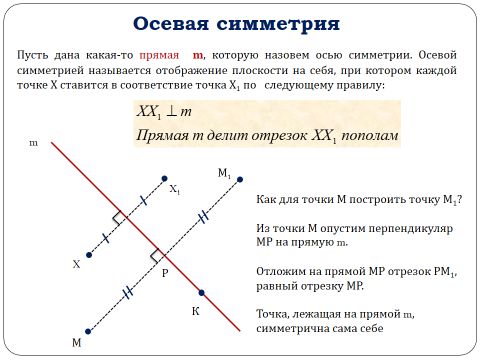 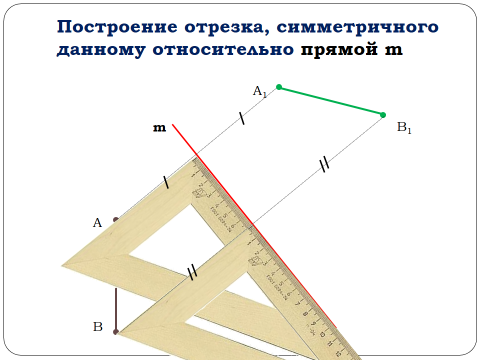 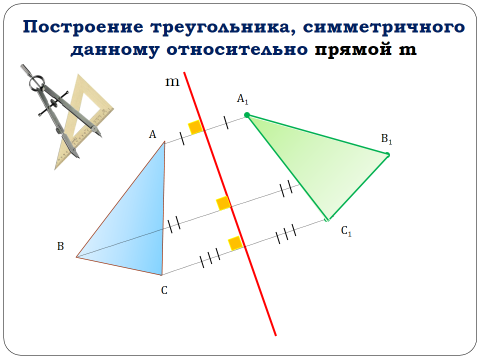 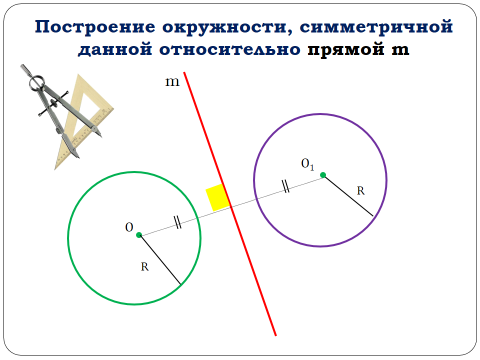 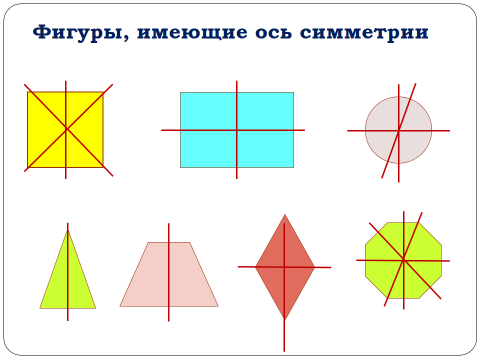 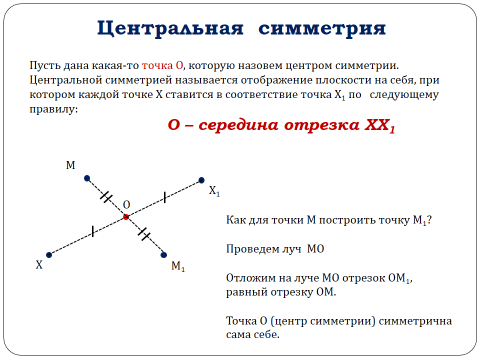 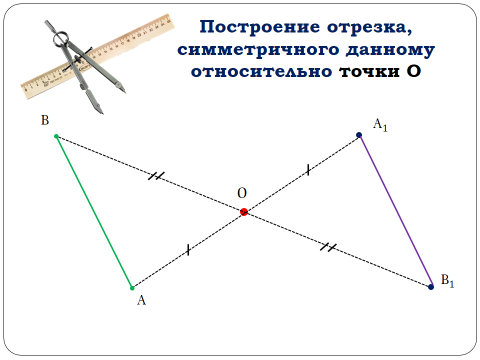 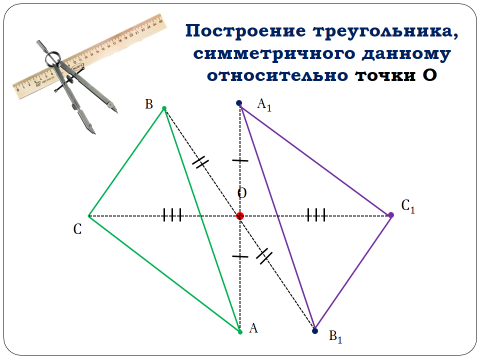 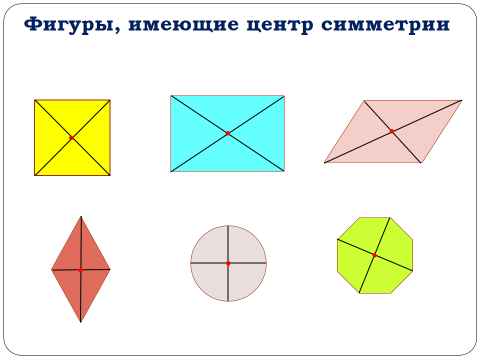 Изучение нового материала (5 мин):П.117 учебника (стр. 287) прочитать, ответить на вопросы:Что называется отображением плоскости на себя? (выучить наизусть)Является ли осевая симметрия отображением плоскости на себя?Является ли центральная симметрия отображением плоскости на себя?Задания для проверки (15 мин) – выполнить в тетради и выслать на проверку:Постройте координатную плоскость и отметьте в ней точки А(2;3), В(-4;6), С(2;0), М(0;-5). Постройте точки:а) А1 и М1 симметричные точкам А и М относительно оси Ох;б) В1 и С1 симметричные точкам В и С относительно оси Оу;в) А2 и В2 симметричные точкам А и В относительно начала координат.Постройте фигуру, симметричную данной относительно данной прямой (предварительно скопируйте рисунок в тетрадь):а)                                                                      б) Постройте фигуру, симметричную данной относительно данной точки (предварительно скопируйте рисунок в тетрадь):а)                                                                                                     б) Класс9Предмет ГеометрияУчительОрлова И.В.Дата проведения урока по расписанию07.04.2020гАдрес электронной почты для отправки выполненного заданияirina.orlova.6868@mail.ruилипо номеру телефона 89215230415 (WhatsApp, Viber)Время для консультаций14.00 ч – 17.00 ч.Срок сдачи на проверку/срок изученияСледующее по расписанию занятие Тема урокаОтображение плоскости на себя